即时发布
2019年12月30日劳力士中国海帆船赛百日倒数「劳力士中国海帆船赛」进入一百日倒数冲刺阶段，目前已经接获十五艘船只报名，当中包括六支海外劲旅在历史性第三十届蓝海比赛盛事一较高下。「劳力士中国海帆船赛」今年踏入第三十届，首届赛事始於1962年，来自香港游艇会的三艘帆船丶一艘来自马尼拉的帆船和一艘来自日本的帆船，当年在四月七日由维港出发，参加首届中国海帆船赛。几艘帆船首100海浬由驻港皇家海军後备队两艘扫雷艇护航，最终完成总长600海浬的赛事。中国海帆船赛自此成为两年一度的赛事，1964年的比赛吸引了12艘帆船参赛，1966年的参赛帆船数量更增至13艘，当中包括着名的双桅船 「Stormvogel号」。赛事规模不断扩大，於1968年，赛事首次成为新举办的世界帆船锦标赛（World Ocean Racing Championships）的分站赛。1972年，中国海帆船赛正式获得了皇家海洋竞赛会的认可。中国海帆船赛不仅一直吸引着人们的兴趣，同时更被誉为亚洲最高级别的蓝海经典离岸帆船赛，并引起了国际帆船界对香港和东南亚的关注，这项经典一级离岸赛多次勇夺「亚洲最佳帆船赛」殊荣。2020年的「劳力士中国海帆船赛」将於四月八日展开，起点线设於香港游艇会吉列岛会所外，终点则为菲律宾苏碧湾，赛事将於三月六日截止报名，赛事通告详载於网址www.rolexchinasearace.com。香港游艇会简介香港游艇会是本港历史最悠久丶规模最庞大的的体育会之一，在过去170年一直致力推动帆船及赛艇运动的普及化和精英化。本会为一众不同年龄与技术水平的水上运动爱好者，当中包括会员及非会员，提供多项训练活动以促进他们的个人发展丶发掘及培养有潜质参加比赛的精英运动员，藉此推动这些有益身心的运动在香港的发展和普及化。香港游艇会全年举办多项本地及全球触目的国际级帆船及赛艇赛事，大大提升香港在国际体坛的地位。劳力士简介享誉全球的精良品质与精湛工艺劳力士为瑞士综合制表企业，自设厂房。总部设於日内瓦，以精良品质与精湛工艺享誉全球。品牌着名的蚝式恒动腕表与彻利尼腕表，皆精准可靠，性能超卓，因此每一枚均获顶级天文台精密时计认证，成为卓尔不凡与优雅尊贵的象徵。品牌自设的顶级天文台精密时计称号证明每一枚腕表均成功通过劳力士实验室的一系列测试。每一枚劳力士蚝式腕表上均有「Perpetual」（恒动）的字样。这并不仅是一个镌刻於表面上的字样，更是一个哲理，它象徵着企业愿景及价值观。企业创办人汉斯•威尔斯多夫 (Hans Wilsdorf) 对完美的不懈追求正是推动公司发展的动力与宗旨。劳力士继而在腕表发展上屡创先河，成功推出多项重大创新发明，如於 1926 年问世的蚝式腕表，为史上第一枚防水腕表，以及 1931 年发明的自动上链恒动摆陀。迄今为止，劳力士已经注册了五百多项专利。品牌共有四所制造所，在此设计丶研发及生产劳力士腕表重要零件，从金合金的铸造，到机芯丶表壳丶表面及表带的加工丶打磨丶组装和修饰，皆由品牌独立完成全套工序。劳力士亦积极支持文化艺术的发展，鼓励体育及探险活动，并致力於环境保护，关爱地球。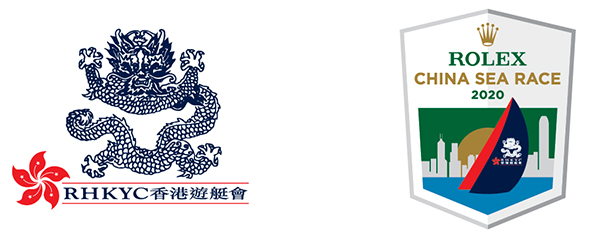 传媒查询公共关系及传讯总监Koko Mueller电话：+852 2239 0342 / +852 9488 7497传真：+852 2572 5399电邮：Koko.Mueller@rhkyc.org.hk香港游艇会　铜锣湾吉列岛公共关系经理林绮淇(Janice Lam)电话：+852 2239 0340 / +852 9718 0817传真：+852 2572 5399电邮：janice.lam@rhkyc.org.hk香港游艇会　铜锣湾吉列岛赛事查询赛事经理
Ailsa Angus
电话: +852 2239 0395
传真: +852 2239 0364
电邮: ailsa.angus@rhkyc.org.hk
香港游艇会　铜锣湾吉列岛
赞助查询:
Antony Phillips
赞助及合作总监
电邮： antony.phillips@rhkyc.org.hk
香港游艇会　铜锣湾吉列岛
